Composição da Câmara de Normas, Planejamento e Avaliação Educacional – CNPAE	      Atualizado em 03/01/2017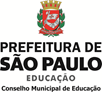 PREFEITURA DO MUNICÍPIO DE SÃO PAULOSECRETARIA MUNICIPAL DE EDUCAÇÃOCONSELHO MUNICIPAL DE EDUCAÇÃOConselheiros TitularesConselheiros SuplentesMaria Selma de Moraes Rocha(Presidente)Lourdes de Fátima Paschoaletto PossaniMaria Auxiliadora Albergaria P. Raveli(Vice-Presidente)Leila Barbosa OlivaJoão Gualberto de Carvalho MenesesLeila Portella FerreiraMaria Cecília Carlini Macedo VazMaria Adélia Gonçalves Ruotolo